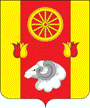 АдминистрацияРемонтненского сельского поселенияПОСТАНОВЛЕНИЕ04.07.2023                              с. Ремонтное                                               № 122В соответствии со  статьёй  11.2  областного закона Ростовской области  № 273-ЗС от 25.10.2002 года «Об административных правонарушениях»,  (в ред. Областных законов РО от 16.10.2003 № 35-ЗС, от 06.06.2005 № 325-ЗС, от 03.10.2005 № 361-ЗС, от 22.10.2005 № 384-ЗС, от 28.12.2005 № 435-ЗС, от 19.05.2006 № 484-ЗС, от 03.11.2006 № 557-ЗС, от 15.03.2007 № 646-ЗС, от 03.08.2007 № 748-ЗС, от 13.10.2008 № 107-ЗС, от 12.11.2008 № 116-ЗС, от 12.05.2009 № 234-ЗС, от 12.05.2009 № 241-ЗС, от 31.07.2009 № 276-ЗС, от 31.07.2009 № 278-ЗС, от 16.12.2009 № 347-ЗС, от 24.12.2009 № 359-ЗС, от 02.03.2010 № 368-ЗС, от 04.05.2010 № 404-ЗС, от 26.05.2010 № 412-ЗС, от 19.07.2010 № 446-ЗС, от 28.12.2010 № 550-ЗС, от 03.03.2011 № 571-ЗС, от 10.05.2011 № 593-ЗС, от 08.08.2011 № 649-ЗС, от 14.09.2011 № 685-ЗС, от 17.02.2012  № 794-ЗС,  от 26.-07.2012  № 913-ЗС,  от 25.10.2012 № 972-ЗС,  от 25.10.2012  № 975-ЗС,  от  30.07.2013  № 1164-ЗС,  от 03.03.2014 № 108-ЗС,  от 31.07.2014  № 219-ЗС,  от  03.09.2014  № 228-ЗС,   от 20.10.2015 № 429-ЗС,  от 28.12.2015  № 484-ЗС,  от 04.08.2017  № 1179-ЗС,  от  03.11.2017  № 1211-ЗС,  от  07.03.2019  № 102-ЗС, от  04.08.2020 № 350-ЗС, от 03.12.2020 № 407-ЗС, от 11.12.2020  № 412-ЗС, от 23.04.2021 № 463-ЗС, от 01.12.2021 № 629-ЗС, от 23.12.2021 № 653-ЗС, от 28.02.2022 № 671-ЗС,  от 05.08.2022 № 737-ЗС, от 07.11.2022 № 757-ЗС, от 07.11.2022 № 761-ЗС,ПОСТАНОВЛЯЮ:Утвердить перечень должностных лиц, уполномоченных составлять протоколы об административных правонарушениях на территории  Ремонтненского сельского поселения» согласно  приложения  к  настоящему  постановлению.  Постановление  Администрации  Ремонтненского  сельского  поселения от  18.01.2021 года  № 24 «Об утверждении перечня  должностных лиц Администрации Ремонтненского сельского поселения, уполномоченных составлять  протоколы об административных правонарушениях на территории Ремонтненского сельского поселения»,   признать  утратившим  силу.                                         Главному специалисту по правовым, организационным и кадровым вопросам Администрации Ремонтненского сельского послеелния внести соответствующие изменения в должностные инструкции должностных лиц Администрации Ремонтненского сельского поселения, уполномоченных составлять протоколы об административных правонарушениях  на  территории  Ремонтненского  сельского  поселения. Постановление вступает в силу со дня его официального обнародования. Контроль за  исполнением данного постановления  оставляю за собой.Об утверждении перечня должностных лицАдминистрации Ремонтненского сельского поселения, уполномоченных составлять протоколыоб административных правонарушенияхна территории Ремонтненского сельского поселения Глава АдминистрацииРемонтненского сельского поселенияА.Я. Яковенко Приложение к постановлению Администрации Ремонтненского сельского поселения от 04.07.2023 № 122Приложение к постановлению Администрации Ремонтненского сельского поселения от 04.07.2023 № 122ПЕРЕЧЕНЬдолжностных лиц Администрации Ремонтненского сельского поселения, уполномоченных составлять протоколы об административных правонарушениях на территории Ремонтненского сельского поселения.ПЕРЕЧЕНЬдолжностных лиц Администрации Ремонтненского сельского поселения, уполномоченных составлять протоколы об административных правонарушениях на территории Ремонтненского сельского поселения.ПЕРЕЧЕНЬдолжностных лиц Администрации Ремонтненского сельского поселения, уполномоченных составлять протоколы об административных правонарушениях на территории Ремонтненского сельского поселения.ПЕРЕЧЕНЬдолжностных лиц Администрации Ремонтненского сельского поселения, уполномоченных составлять протоколы об административных правонарушениях на территории Ремонтненского сельского поселения.№п/пСтатья статьи Областного закона Ростовской области от 25.10.2002 № 273-ЗССтатья статьи Областного закона Ростовской области от 25.10.2002 № 273-ЗСФормулировка статьи Областного закона Ростовской области от 25.10.2002 № 273-ЗС «Об административных правонарушениях»Формулировка статьи Областного закона Ростовской области от 25.10.2002 № 273-ЗС «Об административных правонарушениях»Должностные лицаДолжностные лица1.ст. 2.2ст. 2.2Неисполнение решений, принятых на местных референдумахНеисполнение решений, принятых на местных референдумахВедущий специалист по вопросам охраны окружающей среды и чрезвычайных ситуаций Администрации Ремонтненского сельского поселенияВедущий специалист по вопросам охраны окружающей среды и чрезвычайных ситуаций Администрации Ремонтненского сельского поселения2.ст. 2.3ст. 2.3Нарушение тишины и покоя гражданНарушение тишины и покоя гражданВедущий специалист по вопросам охраны окружающей среды и чрезвычайных ситуаций Администрации Ремонтненского сельского поселенияВедущий специалист по вопросам охраны окружающей среды и чрезвычайных ситуаций Администрации Ремонтненского сельского поселения3.ст. 2.4ст. 2.4Нарушение правил размещения и содержания мест погребенияНарушение правил размещения и содержания мест погребенияВедущий специалист по вопросам охраны окружающей среды и чрезвычайных ситуаций Администрации Ремонтненского сельского поселенияВедущий специалист по вопросам охраны окружающей среды и чрезвычайных ситуаций Администрации Ремонтненского сельского поселения4.ст. 2.5ст. 2.5Несоблюдение мер по предупреждению причинения вреда здоровью детей, их физическому, интеллектуальному, психическому, духовному и нравственному развитиюНесоблюдение мер по предупреждению причинения вреда здоровью детей, их физическому, интеллектуальному, психическому, духовному и нравственному развитиюВедущий специалист по вопросам охраны окружающей среды и чрезвычайных ситуаций Администрации Ремонтненского сельского поселенияВедущий специалист по вопросам охраны окружающей среды и чрезвычайных ситуаций Администрации Ремонтненского сельского поселения5.ст. 2.7ст. 2.7Нарушение правил охраны жизни людей на водных объектахНарушение правил охраны жизни людей на водных объектахВедущий специалист по вопросам охраны окружающей среды и чрезвычайных ситуаций Администрации Ремонтненского сельского поселенияВедущий специалист по вопросам охраны окружающей среды и чрезвычайных ситуаций Администрации Ремонтненского сельского поселения6.ст. 2.10ст. 2.10Занятие  попрошайничествомЗанятие  попрошайничествомВедущий специалист по вопросам охраны окружающей среды и чрезвычайных ситуаций Администрации Ремонтненского сельского поселенияВедущий специалист по вопросам охраны окружающей среды и чрезвычайных ситуаций Администрации Ремонтненского сельского поселения7.ст. 3.2ст. 3.2Нарушение порядка распоряжения объектом нежилого фонда, находящимся в муниципальной собственности, и использования указанного объектаНарушение порядка распоряжения объектом нежилого фонда, находящимся в муниципальной собственности, и использования указанного объектаВедущий специалист по вопросам охраны окружающей среды и чрезвычайных ситуаций Администрации Ремонтненского сельского поселенияВедущий специалист по вопросам охраны окружающей среды и чрезвычайных ситуаций Администрации Ремонтненского сельского поселения8.ст. 4.1ст. 4.1Нарушение правил содержания домашних животных и птицы в городах и других населенных пунктахНарушение правил содержания домашних животных и птицы в городах и других населенных пунктахВедущий специалист по вопросам охраны окружающей среды и чрезвычайных ситуаций Администрации Ремонтненского сельского поселенияВедущий специалист по вопросам охраны окружающей среды и чрезвычайных ситуаций Администрации Ремонтненского сельского поселения9.ст. 4.4ст. 4.4Нарушение порядка и правил охраны зеленых насажденийНарушение порядка и правил охраны зеленых насажденийВедущий специалист по вопросам охраны окружающей среды и чрезвычайных ситуаций Администрации Ремонтненского сельского поселенияВедущий специалист по вопросам охраны окружающей среды и чрезвычайных ситуаций Администрации Ремонтненского сельского поселения10.ст. 4.5ст. 4.5Нарушение порядка действий по предотвращению выжигания сухой растительностиНарушение порядка действий по предотвращению выжигания сухой растительностиВедущий специалист по вопросам охраны окружающей среды и чрезвычайных ситуаций Администрации Ремонтненского сельского поселенияВедущий специалист по вопросам охраны окружающей среды и чрезвычайных ситуаций Администрации Ремонтненского сельского поселения11.ст. 5.1ст. 5.1Нарушение правил благоустройства территорий поселений и городских округовНарушение правил благоустройства территорий поселений и городских округовВедущий специалист по вопросам охраны окружающей среды и чрезвычайных ситуаций Администрации Ремонтненского сельского поселенияВедущий специалист по вопросам охраны окружающей среды и чрезвычайных ситуаций Администрации Ремонтненского сельского поселения12.ст. 5.2ст. 5.2Нарушение порядка участия собственников зданий (помещений в них) и сооружений в благоустройстве прилегающих территорий.Нарушение порядка участия собственников зданий (помещений в них) и сооружений в благоустройстве прилегающих территорий.Ведущий специалист по вопросам охраны окружающей среды и чрезвычайных ситуаций Администрации Ремонтненского сельского поселенияВедущий специалист по вопросам охраны окружающей среды и чрезвычайных ситуаций Администрации Ремонтненского сельского поселения13.ст. 5.3ст. 5.3Невнесение платы за пользование на платной основе парковками (парковочными местами)Невнесение платы за пользование на платной основе парковками (парковочными местами)Ведущий специалист по вопросам охраны окружающей среды и чрезвычайных ситуаций Администрации Ремонтненского сельского поселенияВедущий специалист по вопросам охраны окружающей среды и чрезвычайных ситуаций Администрации Ремонтненского сельского поселения14.ст. 5.4ст. 5.4Размещение информационных материалов вне установленных для этой цели мест. Размещение информационных материалов вне установленных для этой цели мест. Ведущий специалист по вопросам охраны окружающей среды и чрезвычайных ситуаций Администрации Ремонтненского сельского поселенияВедущий специалист по вопросам охраны окружающей среды и чрезвычайных ситуаций Администрации Ремонтненского сельского поселения15.ст.5.5ст.5.5Воспрепятствование  установке указателей  с  наименованием  улиц  и  номерами  домов  «аншлагов» Воспрепятствование  установке указателей  с  наименованием  улиц  и  номерами  домов  «аншлагов» Ведущий специалист по вопросам охраны окружающей среды и чрезвычайных ситуаций Администрации Ремонтненского сельского поселенияВедущий специалист по вопросам охраны окружающей среды и чрезвычайных ситуаций Администрации Ремонтненского сельского поселения16.ст. 6.3ст. 6.3Нарушение правил рационального использования земель сельскохозяйственного назначенияНарушение правил рационального использования земель сельскохозяйственного назначенияВедущий специалист по вопросам охраны окружающей среды и чрезвычайных ситуаций Администрации Ремонтненского сельского поселенияВедущий специалист по вопросам охраны окружающей среды и чрезвычайных ситуаций Администрации Ремонтненского сельского поселения17.ст. 6.4ст. 6.4Нарушение допустимых нормативов (норм) нагрузки на пастбищаНарушение допустимых нормативов (норм) нагрузки на пастбищаВедущий специалист по вопросам охраны окружающей среды и чрезвычайных ситуаций Администрации Ремонтненского сельского поселенияВедущий специалист по вопросам охраны окружающей среды и чрезвычайных ситуаций Администрации Ремонтненского сельского поселения18.ст. 8.1ст. 8.1Нарушение правил организации торговли на рынках, в иных местах организованной торговлиНарушение правил организации торговли на рынках, в иных местах организованной торговлиВедущий специалист по вопросам охраны окружающей среды и чрезвычайных ситуаций Администрации Ремонтненского сельского поселенияВедущий специалист по вопросам охраны окружающей среды и чрезвычайных ситуаций Администрации Ремонтненского сельского поселения19.ст. 8.2ст. 8.2Торговля в неустановленных местахТорговля в неустановленных местахВедущий специалист по вопросам охраны окружающей среды и чрезвычайных ситуаций Администрации Ремонтненского сельского поселенияВедущий специалист по вопросам охраны окружающей среды и чрезвычайных ситуаций Администрации Ремонтненского сельского поселения20.ст. 8.8ст. 8.8Нарушение установленных областным законом ограничений в сфере розничной продажи безалкогольных тонизирующих напитковНарушение установленных областным законом ограничений в сфере розничной продажи безалкогольных тонизирующих напитковВедущий специалист по вопросам охраны окружающей среды и чрезвычайных ситуаций Администрации Ремонтненского сельского поселенияВедущий специалист по вопросам охраны окружающей среды и чрезвычайных ситуаций Администрации Ремонтненского сельского поселения21.Ст. 8.10Ст. 8.10Нарушение установленных областным законом ограничений  в сфере розничной продажи товаров, содержащих сжиженный углеводородный газНарушение установленных областным законом ограничений  в сфере розничной продажи товаров, содержащих сжиженный углеводородный газВедущий специалист по вопросам охраны окружающей среды и чрезвычайных ситуаций Администрации Ремонтненского сельского поселенияВедущий специалист по вопросам охраны окружающей среды и чрезвычайных ситуаций Администрации Ремонтненского сельского поселения22.ст. 9.1 ч. 2ст. 9.1 ч. 2Предоставление органам государственной власти Ростовской области и (или) должностным лицам органов государственной власти Ростовской области, органам местного самоуправления и (или) должностным лицам местного самоуправления заведомо ложной информацииПредоставление органам государственной власти Ростовской области и (или) должностным лицам органов государственной власти Ростовской области, органам местного самоуправления и (или) должностным лицам местного самоуправления заведомо ложной информацииВедущий специалист по вопросам охраны окружающей среды и чрезвычайных ситуаций Администрации Ремонтненского сельского поселенияВедущий специалист по вопросам охраны окружающей среды и чрезвычайных ситуаций Администрации Ремонтненского сельского поселения23.ст. 9.3ст. 9.3Использование официальных символов муниципального образования в нарушение установленных правилИспользование официальных символов муниципального образования в нарушение установленных правилВедущий специалист по вопросам охраны окружающей среды и чрезвычайных ситуаций Администрации Ремонтненского сельского поселенияВедущий специалист по вопросам охраны окружающей среды и чрезвычайных ситуаций Администрации Ремонтненского сельского поселения24.Ст. 9.9ч. 2Ст. 9.9ч. 2Неисполнение или нарушение решений коллегиальных органов, координирующих деятельность по противодействию терроризму.Неисполнение или нарушение решений коллегиальных органов, координирующих деятельность по противодействию терроризму.Ведущий специалист по вопросам охраны окружающей среды и чрезвычайных ситуаций Администрации Ремонтненского сельского поселенияВедущий специалист по вопросам охраны окружающей среды и чрезвычайных ситуаций Администрации Ремонтненского сельского поселения